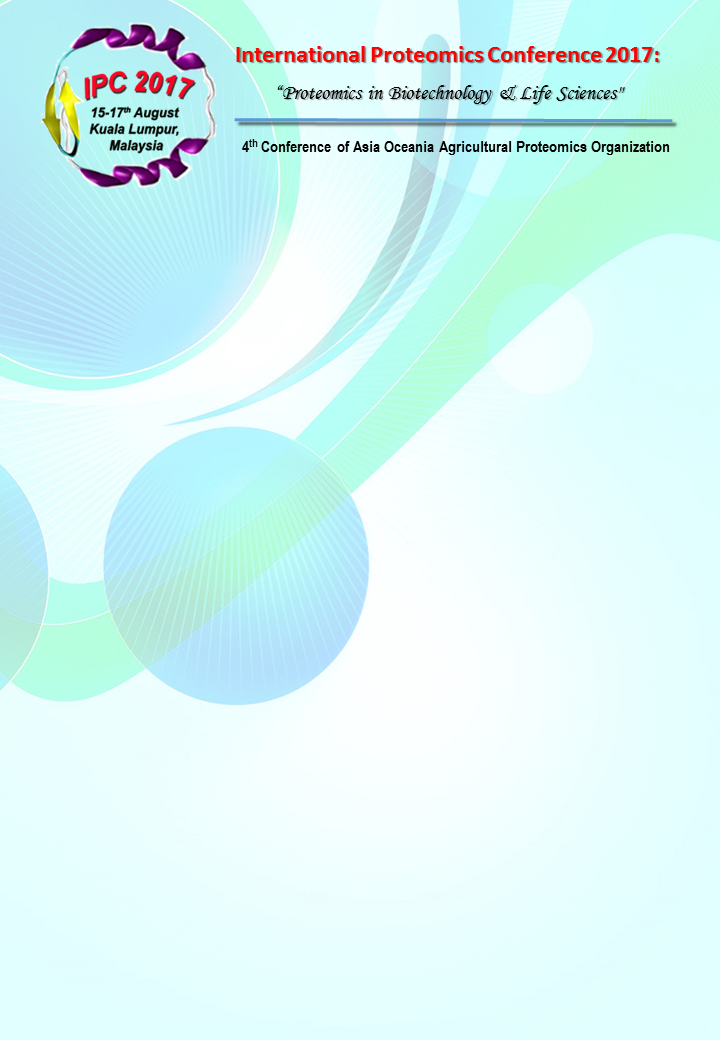 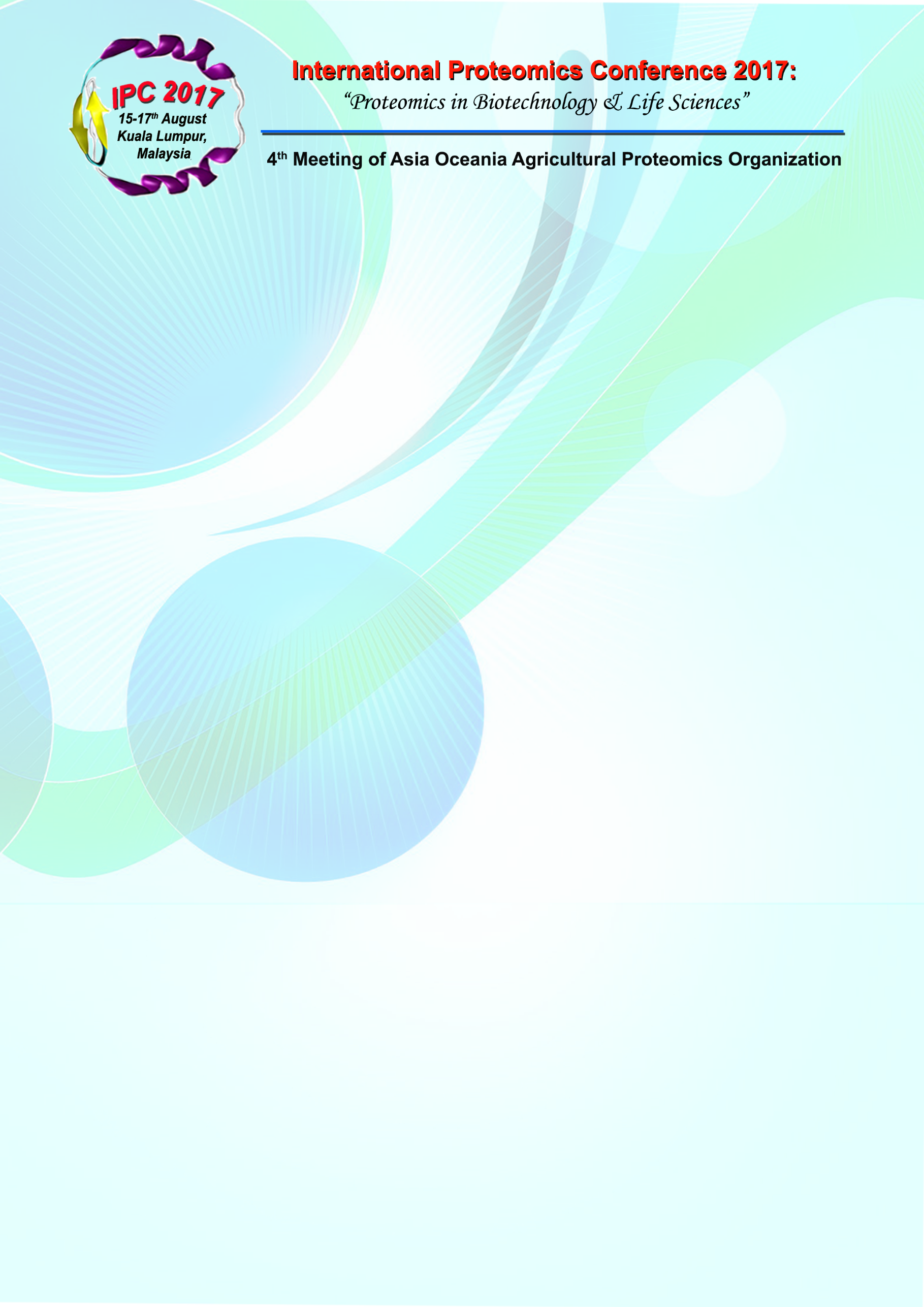 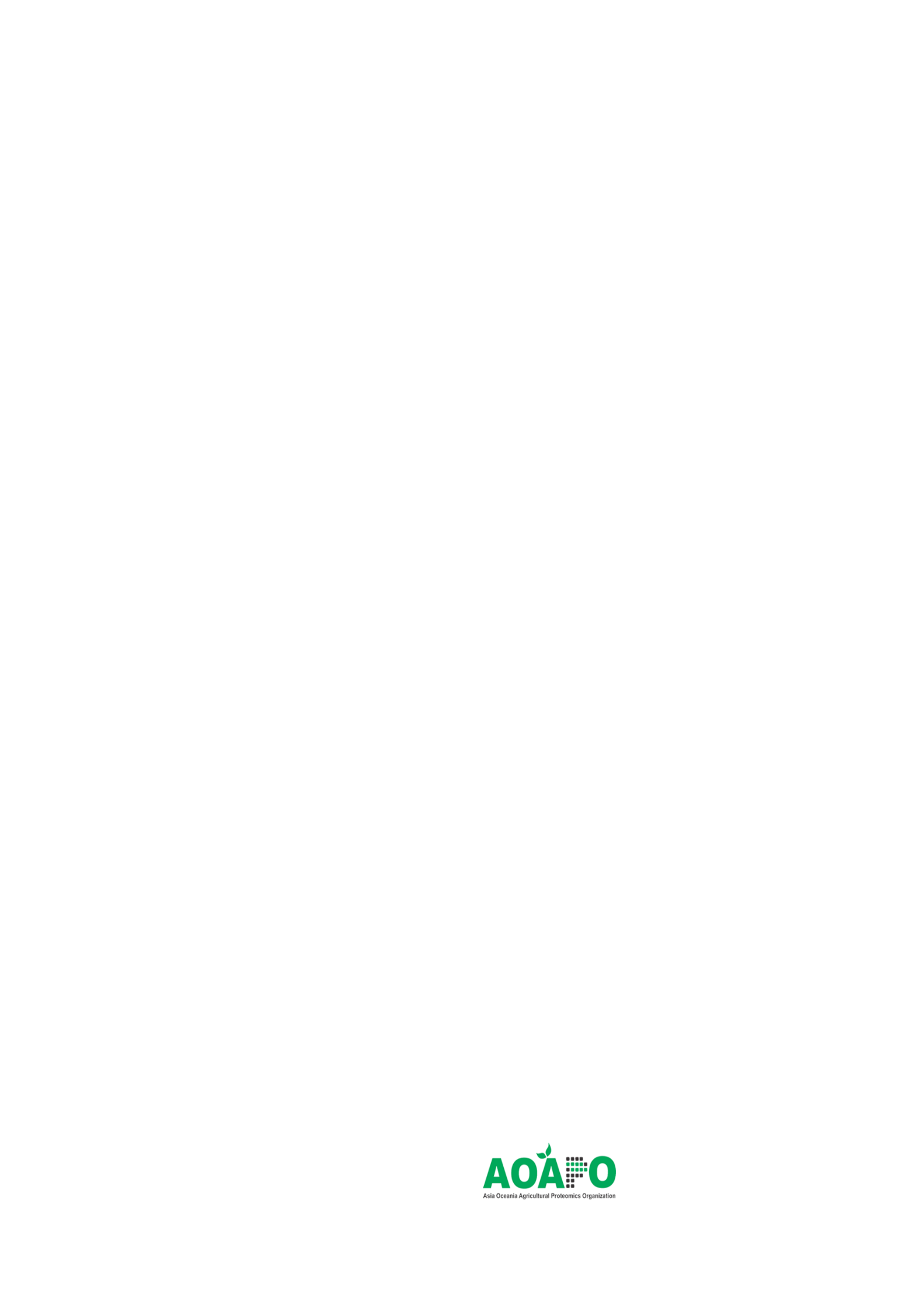 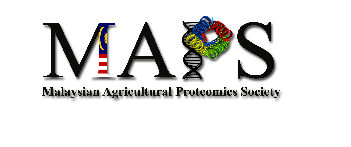 Full Name: Organisation: Title:  Mr.  Ms.  Mrs.  Miss  Prof.  Dr.  other:_______________________ Mr.  Ms.  Mrs.  Miss  Prof.  Dr.  other:_______________________ Mr.  Ms.  Mrs.  Miss  Prof.  Dr.  other:_______________________ Mr.  Ms.  Mrs.  Miss  Prof.  Dr.  other:_______________________ Mr.  Ms.  Mrs.  Miss  Prof.  Dr.  other:_______________________ Mr.  Ms.  Mrs.  Miss  Prof.  Dr.  other:_______________________Affiliated Organisation/ Institution:Address: Address: Address: Postcode:______________		                  Country:___________________Postcode:______________		                  Country:___________________Postcode:______________		                  Country:___________________Postcode:______________		                  Country:___________________Postcode:______________		                  Country:___________________Postcode:______________		                  Country:___________________Contact Number :OfficeMobile FaxE-mail:MAPS Membership:Yes, Membership Number:________________________Yes, Membership Number:________________________Yes, Membership Number:________________________No membershipParticipant Type:I wish to attend the conference as a participantI wish to attend the conference as a participantI wish to attend the conference as a participantI wish to attend the conference as a participantI wish to attend the conference as a participantParticipant Type:I wish to make a presentationI wish to make a presentationI wish to make a presentationI wish to make a presentationI wish to make a presentationParticipant Type:I am an ExhibitorI am an ExhibitorI am an ExhibitorI am an ExhibitorI am an ExhibitorPresentation OralPoster (Size: A1)Poster (Size: A1)Poster (Size: A1)Presentation Title:Presentation Title:Presentation Title:Early Registration Fee(before 30th June  2017)Early Registration Fee(before 30th June  2017)Standard Registration Fee (after 30th June 2017)Standard Registration Fee (after 30th June 2017)Registration Fee:Student (member)MYR 500MYR 600Registration Fee:Registered MAPS MemberMYR 750MYR 850Registration Fee:Non-memberMYR 950MYR 1050Registration Fee:International Student USD 200USD 250Registration Fee:International DelegateUSD 300USD 350Meal Choice Non-Vegetarian              Vegetarian Non-Vegetarian              Vegetarian Non-Vegetarian              Vegetarian Non-Vegetarian              Vegetarian Non-Vegetarian              VegetarianConference Dinner  Yes                                 No Yes                                 No Yes                                 No Yes                                 No Yes                                 NoMode of payment:CashCashCashCashCashMode of payment:Bank draft/ Cheque (for Malaysian only)Bank Draft Number/Cheque Number:____________________Issuing Bank:________________________ Date of Transaction:____________________Bank draft/ Cheque (for Malaysian only)Bank Draft Number/Cheque Number:____________________Issuing Bank:________________________ Date of Transaction:____________________Bank draft/ Cheque (for Malaysian only)Bank Draft Number/Cheque Number:____________________Issuing Bank:________________________ Date of Transaction:____________________Bank draft/ Cheque (for Malaysian only)Bank Draft Number/Cheque Number:____________________Issuing Bank:________________________ Date of Transaction:____________________Bank draft/ Cheque (for Malaysian only)Bank Draft Number/Cheque Number:____________________Issuing Bank:________________________ Date of Transaction:____________________Mode of payment:Bank transfer (for Malaysian only)Transfer Receipt Reference Number:_____________________Issuing Bank:________________________ Date of Transaction:____________________Bank transfer (for Malaysian only)Transfer Receipt Reference Number:_____________________Issuing Bank:________________________ Date of Transaction:____________________Bank transfer (for Malaysian only)Transfer Receipt Reference Number:_____________________Issuing Bank:________________________ Date of Transaction:____________________Bank transfer (for Malaysian only)Transfer Receipt Reference Number:_____________________Issuing Bank:________________________ Date of Transaction:____________________Bank transfer (for Malaysian only)Transfer Receipt Reference Number:_____________________Issuing Bank:________________________ Date of Transaction:____________________Mode of payment:Bank Cheque (for Malaysian only)Cheque Number:____________________Issuing Bank:________________________ Date of Transaction:____________________Bank Cheque (for Malaysian only)Cheque Number:____________________Issuing Bank:________________________ Date of Transaction:____________________Bank Cheque (for Malaysian only)Cheque Number:____________________Issuing Bank:________________________ Date of Transaction:____________________Bank Cheque (for Malaysian only)Cheque Number:____________________Issuing Bank:________________________ Date of Transaction:____________________Bank Cheque (for Malaysian only)Cheque Number:____________________Issuing Bank:________________________ Date of Transaction:____________________Mode of payment:Local Order (for Malaysian only)  LO reference No.:_____________________________Local Order (for Malaysian only)  LO reference No.:_____________________________Local Order (for Malaysian only)  LO reference No.:_____________________________Local Order (for Malaysian only)  LO reference No.:_____________________________Local Order (for Malaysian only)  LO reference No.:_____________________________Mode of payment:Telegraphic Transfer*:(T.T. Reference No.:____________________ T.T. Bank: __________________________Date of Transaction:____________________ )Telegraphic Transfer*:(T.T. Reference No.:____________________ T.T. Bank: __________________________Date of Transaction:____________________ )Telegraphic Transfer*:(T.T. Reference No.:____________________ T.T. Bank: __________________________Date of Transaction:____________________ )Telegraphic Transfer*:(T.T. Reference No.:____________________ T.T. Bank: __________________________Date of Transaction:____________________ )Telegraphic Transfer*:(T.T. Reference No.:____________________ T.T. Bank: __________________________Date of Transaction:____________________ )